ҠАРАР                                                                      РЕШЕНИЕ24 май 2022 й                              № 150                            24 мая 2022 года  О внесении изменений в решение Совета от 15.04.2014г. №150                           «Об утверждении Нормативов формирования расходов на оплату  труда работников сельского поселения  Абдрашитовский сельсовет  муниципального  района Альшеевский район Республики Башкортостан»       В соответствии с частью 2 статьи 22 Федерального  закона  от 02.03.2007г. № 25-ФЗ «О муниципальной службе в Российской Федерации» и  постановлением Правительства Республики Башкортостан от 28 марта 2022 года  № 106 «О внесении изменений в нормативы формирования расходов на оплату труда в органах местного самоуправления в Республике Башкортостан», Совет сельского поселения Абдрашитовский сельсовет муниципального района Альшеевский  район Республики Башкортостан              р е ш и л:        1. Утвердить  прилагаемые  изменения, вносимые в  Нормативы  формирования расходов на оплату  труда работников администрации сельского    поселения Абдрашитовский сельсовет  муниципального района Альшеевский  район  Республики Башкортостан, утвержденные Решением Совета от 15 апреля 2014 года № 150.         2. Настоящее решение обнародовать в установленном порядке.          3. Решение вступает в силу с момента обнародования и распространяется  на правоотношения, возникшее с 01 апреля  2022 года.    4. Контроль за исполнением данного решения возложить на постоянную комиссию Совета по бюджету, налогам и вопросам собственности.Глава  сельского поселения                                                  З.Я.Дунина ПРИЛОЖЕНИЕк решению Совета сельского поселения Абдрашитовский сельсоветмуниципального района Альшеевский районРеспублики Башкортостан     от  24 май   2022 года  № 150  ИЗМЕНЕНИЯ, вносимые в нормативы формирования расходов на оплату труда работников  администрации сельского   поселения  Абдрашитовский сельсовет муниципального района Альшеевский район Республики Башкортостан1) пункт 1.1 изложить в следующей редакции:
"1.1. Настоящие нормативы в соответствии с частью 2 статьи 136 Бюджетного кодекса Российской Федерации устанавливают предельный размер расходов на оплату труда глав сельских поселений, возглавляющих местные администрации и исполняющих полномочия председателя представительного органа сельского поселения, председателя, заместителя председателя и аудитора контрольно-счетного органа муниципального образования, главы администрации закрытого административно-территориального образования, являющегося выборным должностным лицом местного самоуправления (далее - лица, замещающие муниципальные должности), муниципальных служащих в бюджетах поселений, муниципальных районов и городских округов Республики Башкортостан".2) пункт 2.2 изложить в следующей редакции:
"2.2. Денежное содержание глав сельских поселений, возглавляющих местные администрации и исполняющих полномочия председателя представительного органа сельского поселения, председателя, заместителя председателя и аудитора контрольно-счетного органа муниципального образования, главы администрации закрытого административно-территориального образования, являющегося выборным должностным лицом местного самоуправления, состоит из ежемесячного денежного вознаграждения, денежного поощрения, единовременной выплаты при предоставлении ежегодного оплачиваемого отпуска, материальной помощи."3) пункт 3.1 изложить в следующей редакции:
"3.1. Денежные вознаграждения главам сельских поселений, возглавляющим местные администрации и исполняющим полномочия председателя представительного органа сельского поселения, председателю, заместителю председателя и аудитору контрольно-счетного органа муниципального образования, главе администрации закрытого административно-территориального образования, являющегося выборным должностным лицом местного самоуправления, должностные оклады муниципальным служащим и ежемесячные денежные поощрения устанавливаются в пределах, определенных в приложении N 1 к настоящим нормативам.";4) пункт 4.1 изложить в следующей редакции:
"4.1. Главам сельских поселений, возглавляющим местные администрации и исполняющим полномочия председателя представительного органа сельского поселения, председателям, заместителям председателя и аудиторам контрольно-счетных органов муниципальных образований, главе администрации закрытого административно-территориального образования, являющемуся выборным должностным лицом местного самоуправления, выплачивается ежемесячное денежное вознаграждение в размерах, определенных с учетом должностных окладов и надбавок.";6) приложение № 1 изложить в следующей редакции:Приложение № 1к изменениям в нормативы формирования расходов на оплату труда работников  администрации сельского   поселения  Абдрашитовский сельсовет муниципального района Альшеевский район Республики БашкортостанРАЗМЕРЫДОЛЖНОСТНЫХ ОКЛАДОВ ЛИЦ, ЗАМЕЩАЮЩИХ МУНИЦИПАЛЬНЫЕДОЛЖНОСТИ, ДОЛЖНОСТИ МУНИЦИПАЛЬНОЙ СЛУЖБЫ (8 группа)7) приложение № 2 изложить в следующей редакции:Приложение N 2РАЗМЕРЫНАДБАВОК ЗА КЛАССНЫЙ ЧИН ЛИЦАМ, ЗАМЕЩАЮЩИМ ДОЛЖНОСТИ МУНИЦИПАЛЬНОЙ СЛУЖБЫБАШҠОРТОСТАН РЕСПУБЛИКАҺЫ ӘЛШӘЙ РАЙОНЫМУНИЦИПАЛЬ РАЙОНЫНЫҢӘБДРӘШИТ   АУЫЛ СОВЕТЫАУЫЛ БИЛӘМӘҺЕ СОВЕТЫ(БАШҠОРТОСТАН  РЕСПУБЛИКАҺЫ  ӘЛШӘЙ  РАЙОНЫ  ӘБДРӘШИТ  АУЫЛ  СОВЕТЫ)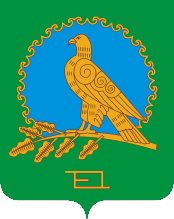 СОВЕТ СЕЛЬСКОГО ПОСЕЛЕНИЯАБДРАШИТОВСКИЙ СЕЛЬСОВЕТМУНИЦИПАЛЬНОГО РАЙОНА АЛЬШЕЕВСКИЙ РАЙОНРЕСПУБЛИКИ БАШКОРТОСТАН(АБДРАШИТОВСКИЙ  СЕЛЬСОВЕТ АЛЬШЕЕВСКОГО  РАЙОНА  РЕСПУБЛИКИ  БАШКОРТОСТАН) п/пДолжности  муниципальной  службыДолжностной оклад, руб.Ведущая муниципальная должность1.Глава муниципального образования13634Старшая муниципальная должность  2. Управляющий делами3643Младшая муниципальная должность3.Специалист 1 категории 3183п/пКлассный чинРазмер надбавки (рубли)1231.Старшая должность:советник муниципальной службы 1 класса                                                 1624  2.Младшая должность:                                                               референт муниципальной службы 1 класса;                                                1038     